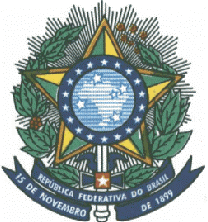 MINISTÉRIO DA EDUCAÇÃOSECRETARIA DE EDUCAÇÃO PROFISSIONAL E TECNOLÓGICA INSTITUTO FEDERAL DE EDUCAÇÃO, CIÊNCIA E TECNOLOGIA DO AMAZONASPRÓ-REITORIA DE EXTENSÃOEDITAL PROEX Nº 014/2023, DE 09 DE NOVEMBRO DE 2023SELEÇÃO PARA O BANCO DE AVALIADORES AD HOCNEXUS - REVISTA DE EXTENSÃO DO IFAMANEXO II - FORMULÁRIO DE RECURSOINTERPOSIÇÃO DE RECURSO CONTRA DO RESULTADO DO EDITAL PROEX Nº 014/2023, DE 09 DE NOVEMBRO DE 2023, PARA COMPOSIÇÃO DO BANCO DE AVALIADORES AD HOC NEXUS - REVISTA DE EXTENSÃO DO IFAMEu,	, CPFnº	,	candidato	a	vaga	de apresento recurso junto Comissão Responsável pelo processo seletivo,conforme a seguir:A decisão objeto de contestação é:(explicitar a decisão que está contestando).Os argumentos com os quais contesto a referida decisão são:Para fundamentar essa contestação, encaminho, em anexo, os seguintes documentos:Em	,	de	de 2023.